Quality & Food Safety Management professional with 7+ years of experience seeking challenging Food Quality/Food Safety/Quality Assurance/HACCP Systems/Lab Management servicesPROFESSIONAL SYNOPSISPro Active Result oriented professional with international experience in leading Foods & Beverages Industries.Strong Background in Quality Assurance and Quality Control Management.Experience in Food Safety standards and FSSC 22000 management system.Well experience with Halal certification audits and regulatory system implementation.ACADEMIC BACKGROUNDMaster of Science (M.Sc) in Microbiology -2009 from Bharathiyar University, India Bachelor of Science (B.Sc) in Biotechnology – 2007 from Kannur University, Kerala; IndiaAREA OF EXPERTISEQuality Assurance Management System 	Preparation and validation of standard operating procedures.      Ensure Quality system compliance.      Periodic review of Quality system.Food Safety Management SystemFood Safety Manual preparation and review.Exposure on FSSC 22000 audits and pre audit preparations. Preparation and periodic review for Food Safety inspection protocols.HACCP ImplementationHACCP team member.Risk assessment for new product development.Review and maintain HACCP documents.Customer Audits & Internal AuditsPerform pre-requisite programs - GMP Audits, Pest Control audits, Laboratory practices, Personal & Environmentalhygiene,  Calibration.Managing internal audits and process review.Pre audit preparations, planning and execution of customer audits.ACHIEVEMENTSFour times Director Award for best performance from Al Ain National Juices & Refreshments Co. LLC. (IFFCO).HACCP Team Member and HACCP Technical consultant of Al Ain National Juices & Refreshments Co. LLC. (IFFCO).CERTIFICATION TRAININGSHACCP Level-3 training from SGS; Dubai (Certification approved from High Field Awarding Body for Compliance; UK).FSSC 22000 Internal Auditor training from SGS; Dubai.Occupational Safety and Health training, Certification from Institute of Occupational Safety and Health (IOSH; UK).Training on HACCP Concepts (Scope & Principles) from CIFT [Central Institute of Fisheries Technology], Kerala; India.EFST (Essential Food safety) training under Abu Dhabi Food Control Authority (ADFCA); UAE.Food Safety & Food Defense training, Certification from AIB International.Trained at Dhanalakshmi Hospital, Kannur (Kerala, India) in the field of Clinical Microbiology.PROFESSINAL EXPERIENCEAl Ain National Juices and Refreshments Co. LLC.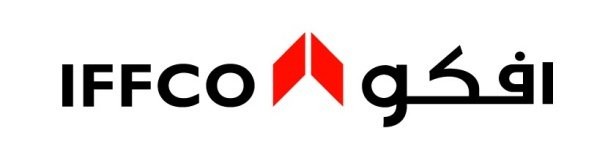 IFFCO Group; Al Ain; UAEJUNIOR MANAGER (Quality & Food Safety) - October 2011 - till date.Job ProfileDesign and implementation of stringent quality systems and quality plans.Managing various inspections, tests and analysis to ensure that product Compliance with specifications.Work with R&D for new product development, ingredient development, packaging material development, trial production, shelf life study, etc.Coordinate with new product approvals, art work/label approvals, regulatory compliance, etc.Preparation  of  Product  Specification  manual,  Ingredient  specification  manual,  Packaging Material specifications manual, Laboratory Method Manual, etc.Manage the team of 30 members includes the sub divisions like Quality Control, Quality Assurance, Cleaning & Sanitation, Housekeeping.Ensure the team of 250 members in production facilities is following proper factory hygiene & Food Safety policies.Coordinate with sales and customer service team for on-time product release, Analysis certificate issuance,    Manufacturer declaration/certificate of conformity issuance, etc.Handling customer complaints and coordinate with sales and marketing team for preparing investigation report.Handling of customer audits such as McDonald SQMS, YUM QMS, Kraft Heinz, KFC, General Mills, Unilever, Burger King, Al Baik, US Army, British Army, etc.Handle regulatory audits such as municipality audits, Government regulatory (ADFCA) audits, HALAL Certification, FSSC 22000, audits.Induction training for all the new joiners and refresher training on periodic basis. Implementation and assurance of HACCP activity in facility.Perform Hazard analysis, Risk assessment and Validation and verification of Critical Control Points (CCP) records.Validation & verification for Pre Requisite Program (PRP), Operational Pre Requisite Program (OPRP).Coordinate and Perform internal Audit, GMP audits.Provide support to the various divisions for effective and efficient implementation of the Quality Management System.Managing inspection of production operation and check on the implementation of Standard Operating Procedures (SOP) during the Production operation.Perform Raw material Risk assessment and Execute Supplier approval programme.Preparation and verification of trend analysis on personal hygiene, environmental hygiene, customer complaints, supplier performance, etc.Ensure  good  manufacturing  practices  (GMP’s),  Good  Laboratory  practices  (GLP’s)  in  the facility.Conduct internal assessments & deliver  internal  training  for  different departments.Conduct vendor Audits for raw materials, packaging materials and third party warehouses.Prepare pre-audit plans & conduct self audits as a preparation for customer audits.Coordinate pest control management activities, pest control audits and trend analysis.Handle customer requirements as per customer service request.Periodical verification and review of Key Performance Indicator (KPI) of quality team.Thames Valley Packaging Drinking Water, Kerala; IndiaQUALITY ASSURANCE OFFICER – From March 2010 to June 2011.Job ProfileMonitor and ensure product quality based on the approved product specification.Perform laboratory tests for chemical parameters and Microbiological analysis.Inspect processing & production process including Filtration, Reverse Osmosis & UV Sterilization.Receive and inspect incoming packaging materials and corresponding test certificates.Issue line clearance at every step of batch manufacturingInspect cleanliness and sanitation activities in the facility and confirm that it is up to the mark.Ensure personal, environmental and equipment hygiene on daily basis.Coordinate product analysis from third party laboratories.Prepare Daily Analysis reports and documentation.Coordination for external audits from Regulatory certification agencies.Ensure and monitor Occupational Health and Safety of workers.Analyze market trends and promote sales.Site visit and discussions for co packing with established brands.Stock management and coordination for dispatch.  Sree Sakthi Paper Mills, Kerala; India  LABORATORY CHEMIST - From July 2009 to February 2010  Job ProfileSampling and laboratory analysis.Ensure the Finished products are in compliance with the approved specifications.Continuous production monitoring to ensure proper systems is in place.Finished product packaging verification.Documentation and daily lab analysis report preparation.Raw material sampling and analysis.   PERSONAL PROFILEDate of Birth			: 24th May 1987Languages Known		: English, Hindi, Malayalam and Tamil.Driving License			: UAE & IndiaKRISHNA E.mail – Krishna.362800@2freemail.com 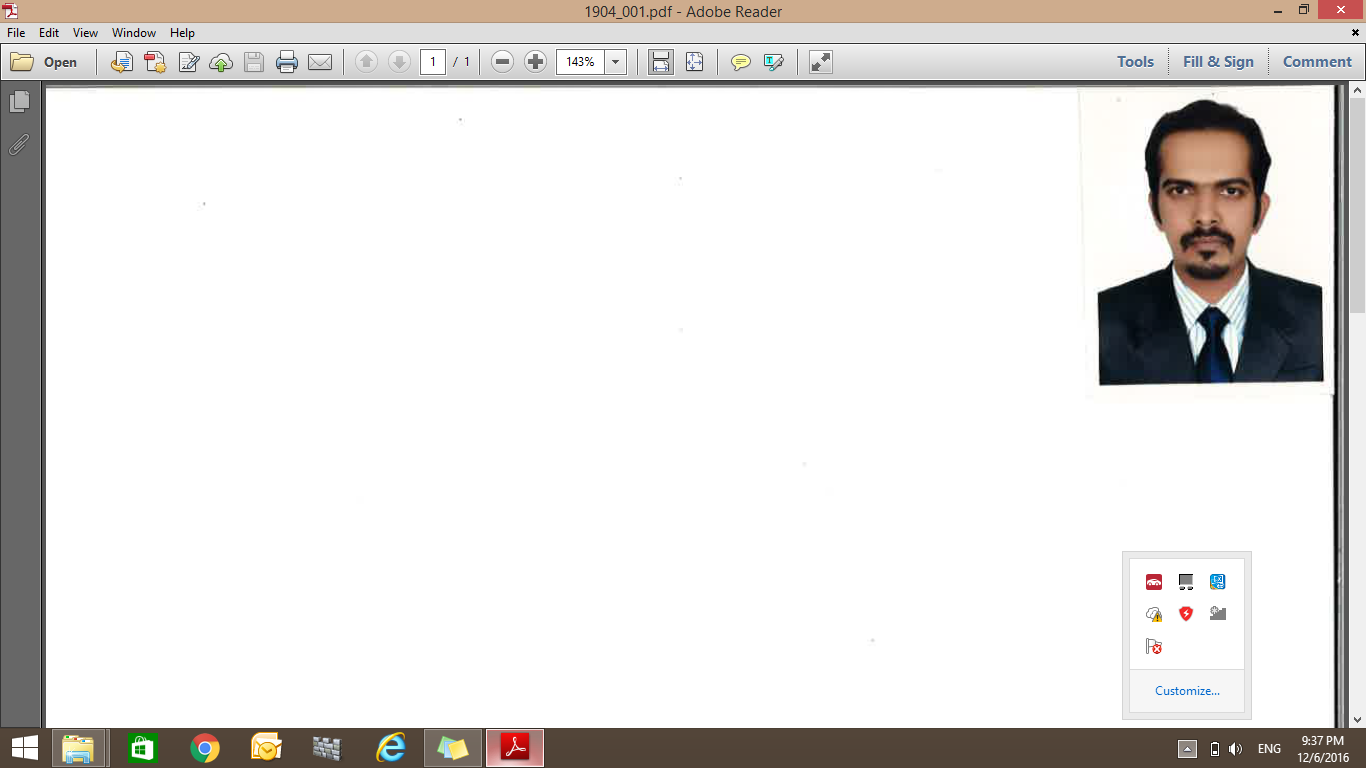 